Matematyka klasa 4 Lekcja 8(zagadnienia na 4 godziny lekcyjne-termin od 22.04-29.04)
Cel lekcji: powtórzenie  wiadomości o ułamkach zwykłych i dziesiętnych, uczeń rozpoznaje ułamki zwykłe i dziesiętne, potrafi wykonać podstawowe działania na ułamkach zwykłych i dziesiętnychPrzygotuj zeszyt z matematyki, długopis, kolorowe pisaki,  komputer z dostępem do internetu W zeszycie zapisz  temat lekcji: Ułamki zwykłeSkopiuj linkhttps://www.youtube.com/watch?v=4pV09eNA6xA i wklej go w przeglądarkę, obejrzyj  film wprowadzający do tematyki ułamka Na dzisiejszej lekcji zajmiemy się ułamkami. W tym celu obejrzyj dwie kolejne prezentacje: https://www.youtube.com/watch?v=D_jXNwkXcGgczyli ułamek składa się z :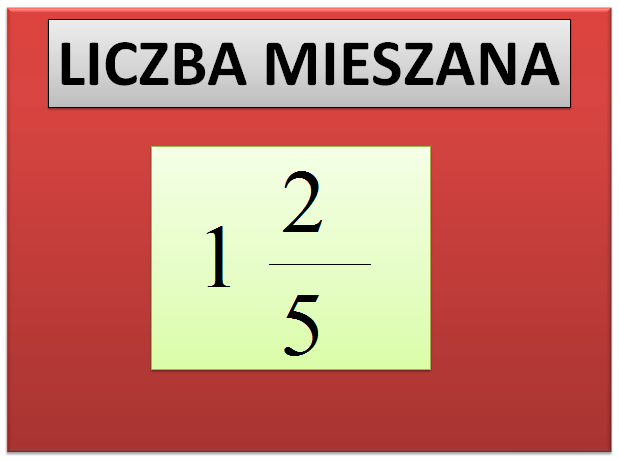 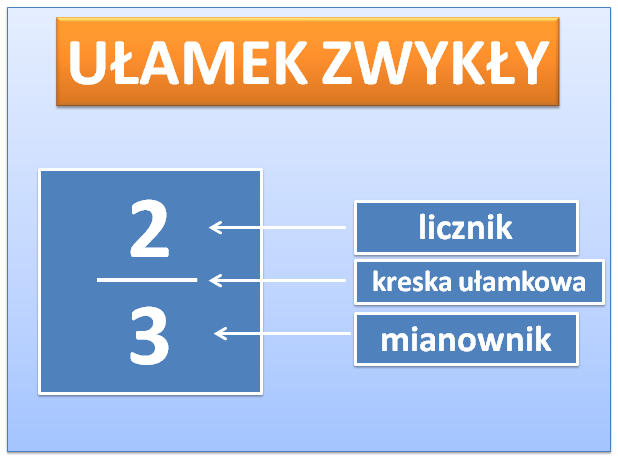 Zapisujemy powyższe tabelki do zeszytu i piszemy definicję: Ułamek zwykły składa się z licznika, mianownika i kreski ułamkowej. Liczba mieszana ma całość i ułamek. Ułamek, którego licznik jest mniejszy od mianownika, nazywamy ułamkiem właściwym. Ułamek, którego licznik jest większy od mianownika albo mu równy, nazywamy ułamkiem niewłaściwym.Ułamek, którego licznik jest mniejszy od mianownika, nazywamy ułamkiem właściwym.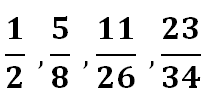 Ułamek, którego licznik jest większy od mianownika albo mu równy, nazywamy ułamkiem niewłaściwym.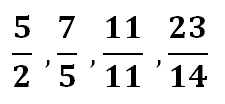 ZAD. 1 Zamień liczbę mieszaną na ułamek niewłaściwy: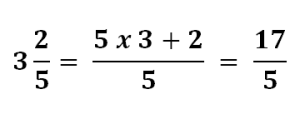 ZAD. 2 Zamień ułamek niewłaściwy na liczbę mieszaną (wyłącz całości):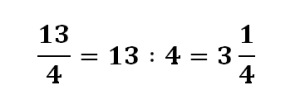 POĆWICZRozpoznaj ułamki: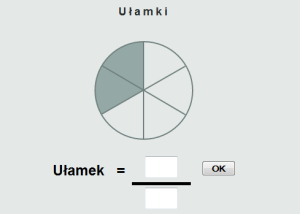 Wypełnij podaną część ułamka: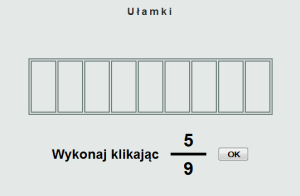 Poćwicz zamianę liczby mieszanej na ułamek i odwrotnie: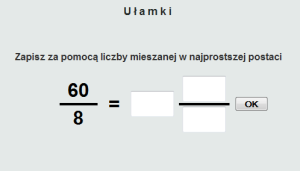 Codziennie ćwicz tabliczkę mnożenia: https://www.youtube.com/watch?v=73o_6T0mpUkOd kolejnego tygodnia połączmy się w grupę klasy i porozmawiamy o matematyce. Proszę wszystkie osoby z klasy czwartej, by założyły sobie messanger i tam się połączymy dnia 24.04 godz.13.00. PozdrawiamRozwiązane zadania prześlij na e-mail: magdam_75@o2.pl lub zrób zdjęcie i prześlij  na Messanger					